Прочитайте информацию об исчисляемых и неисчисляемых существительных. Перепишите конспект в тетрадь.К исчисляемым существительным (Countable Nouns) относятся слова, обозначающие предметы, которые можно посчитать, например: apple, tomato, table, plate. Эти существительные имеют единственное и множественное число: There is an apple on the table. There are apples in the basket.Неисчисляемые существительные (Uncountable Nouns) обозначают предметы, которые нельзя посчитать. К этой группе относятся слова, обозначающие абстрактные понятия (happiness – счастье, beauty – красота); погодные явления (rain – дождь, snow – снег); названия веществ, жидкостей (paint – краска, cotton – хлопок, iron – железо, cheese – сыр, water – вода); болезни (flu – грипп, gastritis – гастрит). Сюда же относятся такие слова, как advice – совет, air – воздух, behavior – поведение, furniture – мебель, information – информация, luggage – багаж, news – новости, traffic – движущийся транспорт.С неисчисляемыми существительными, как правило, не употребляется неопределенный артикль a/an, но может использоваться определенный артикль the: This information is well-known. Это хорошо известная информация. The news is bad/ Новости плохие. Также с неисчисляемыми существительными употребляется some, которое имеет значение «некоторое количество».Неисчисляемые существительне можно перевести в разряд исчисляемых, если добавить перед ними единицы измерения: jar – банка, bottle – бутылка, cup – чашка, glass – стакан, piece – кусок, loaf – буханка, tin – жестяная банка, kilo – килограмм, carton – упаковка, can – жестяная банка.Заполните таблицу «Исчисляемые/неисчисляемые имена существительные».Meat, orange, chocolate, jam, butter, leaves, soup, egg, coffee, elephant, milk, cup, lemon, bread, armchair, music, student, tin.Выполните упражнение. Соедините слова по смыслу. Переведите на русский язык.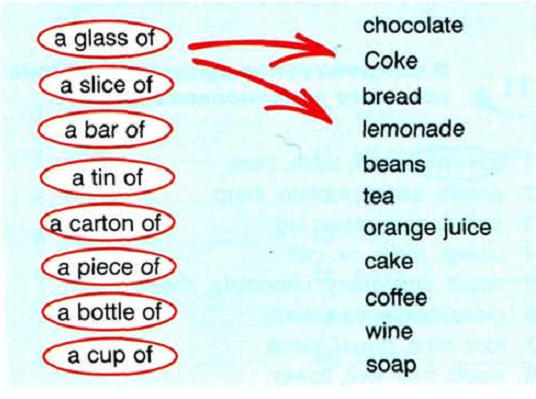 Выполните упражнение. В каждой группе выделите неисчисляемое существительное.furniture, chair, table, deskpotatoe, chair, tomato, soupcoffee, cup, glass, jugsheep, meat, ox, calfapple, strawberry, chocolate, cherryglass, bottle, can, sodaloaf, slice, bread, piecewood, tree, leaf, flowerПрочитайте информацию об употреблении some/any/no и законспектируйте ее.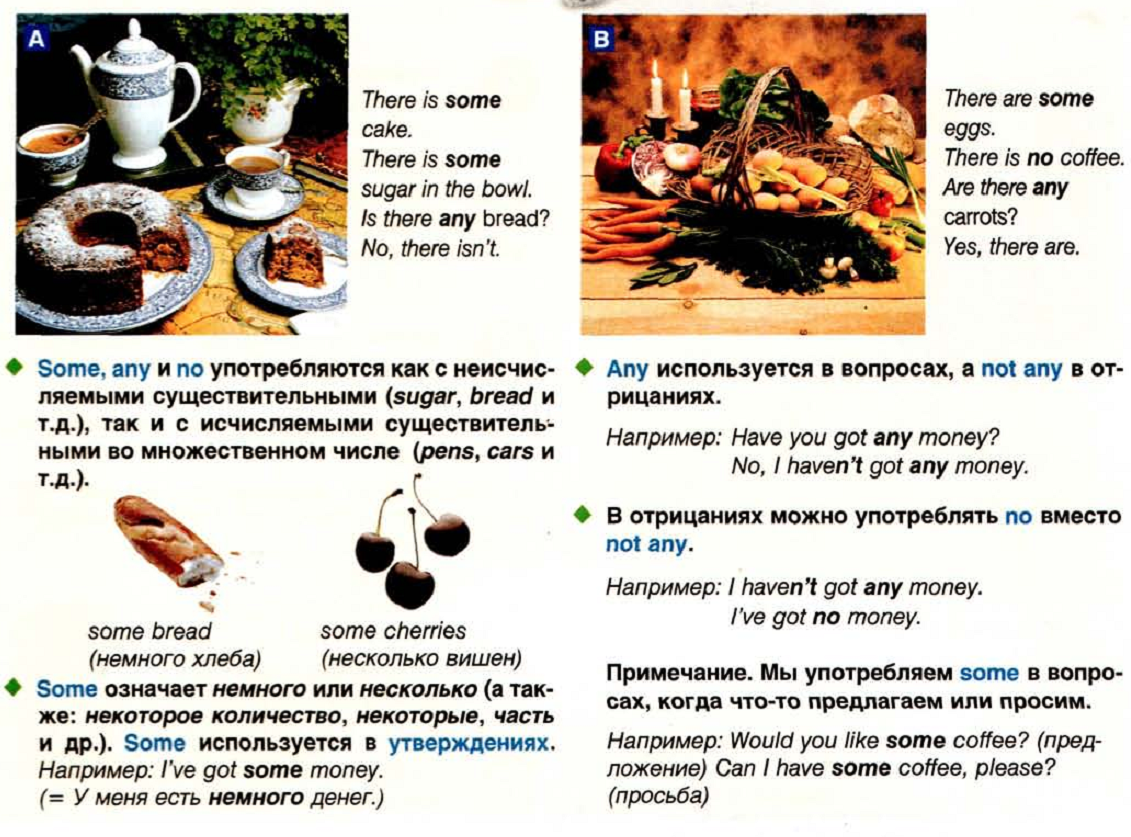 Вставьте some, any или no.Would you like ______ cake?I’m going to the baker’s. I need _______ bread.I haven’t got _____ pets.Have you got _____ fresh eggs?Don’t buy _____ butter. We have ____in the fridge.I’m hungry. Can I have ___ sandwiches, please?He’s got _____ money, so he can’t buy a hamburger.Запишите следующие слова и выражения.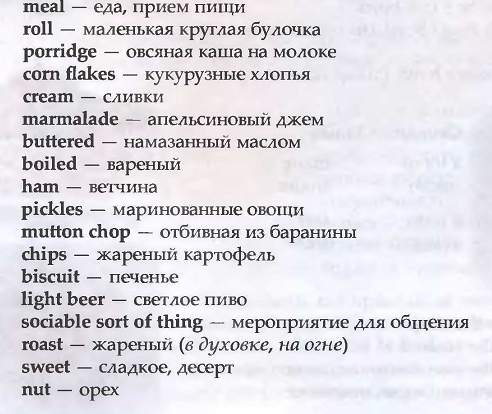 Прочитайте и письменно переведите текст.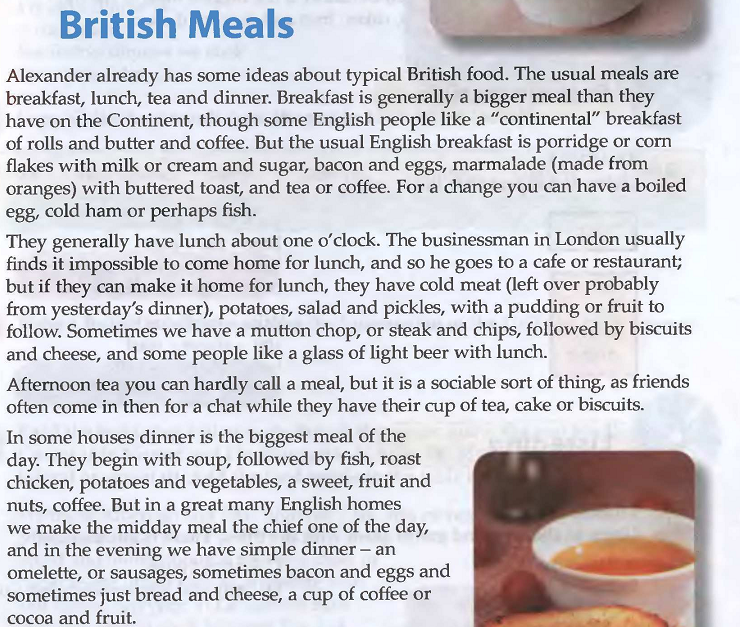 Прочитайте утверждения и определите, верны они или не верны.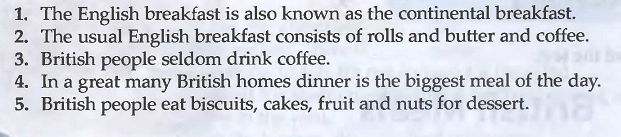  Напишите о традициях питания в своей семье.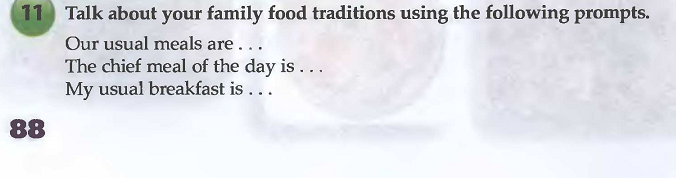 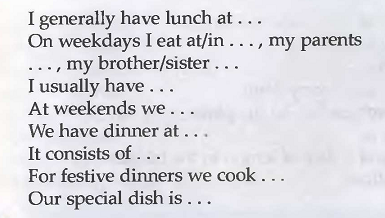 Выполните тест, подставив в пропуски some/any/no.I’m thirsty! Have ____ juice!He’s got ____time to solve the problem. Have you got ____coffee?He hasn’t got _____ friends.Would you like ____ tea?He has ____ money. He can’t buy anything.Countable nounsUncountable nouns